APPLICATION TO BECOME A MEMBER GROUP OF THE SOUTH EAST REGION CONSERVATION ALLIANCE INC. 
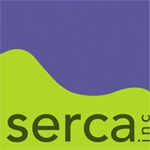 PO Box 724 Narooma NSW 2546 AUSTRALIA 
contact@serca.org.au | http://www.serca.org.au  | contact@serca.org.au 
Rule 3(1) of the Rules of the South East Region Conservation Alliance (incorporated under the Associations Incorporation Act 1984)  http://www.serca.org.au/about_us/SERCArules.pdf
Applicant to fill in the green section.Full name of member organisationPostal address of member organisationEmail addressAPPLIES to become a member organisation.  If admitted as a member organisation, the organisation agrees to abide by the Rules of the Association for the time being in force.APPLIES to become a member organisation.  If admitted as a member organisation, the organisation agrees to abide by the Rules of the Association for the time being in force.Signature of office bearer of organisationDateThis section is presented to the Committee for approval.I (full name)	A member of a member organisation being	 
NOMINATE the applicant for membership of the organisation.This section is presented to the Committee for approval.I (full name)	A member of a member organisation being	 
NOMINATE the applicant for membership of the organisation.Signature, organisation and office of PROPOSERSignature, organisation and office of PROPOSERDateI (full name)	A member of a member organisation being 	SECOND the nomination of the applicant for membership of the organisation.I (full name)	A member of a member organisation being 	SECOND the nomination of the applicant for membership of the organisation.Signature, organisation and office of SECONDERSignature, organisation and office of SECONDERDate